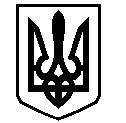 У К Р А Ї Н АВАСИЛІВСЬКА МІСЬКА РАДАЗАПОРІЗЬКОЇ ОБЛАСТІсьомого скликання  тридцять третя (позачергова) сесіяР  І  Ш  Е  Н  Н  Я 27 червня  2018                                                                                                             № 54Про встановлення ставок та пільг із сплати земельного податку
на 2019 рік на території Василівської міської ради Запорізької області згідно з КОАТУУ 2320910100Керуючись абзацами другим і третім пункту 284.1 статті 284 Податкового кодексу України та пунктом 24 частини першої статті 26 Закону України «Про місцеве самоврядування в Україні», Законом України «Про внесення змін до Податкового кодексу України та деяких законодавчих актів України щодо збалансованості бюджетних надходжень у 2018 році» від 07 грудня 2017 року № 2245-VІІІ, Василівська міська радаВ И Р І Ш И Л А:1. Установити на території  Василівської міської ради Запорізької області:1) ставки земельного податку згідно з додатком 1;2) пільги для фізичних та юридичних осіб, надані відповідно до пункту 284.1 статті 284 Податкового кодексу України, за переліком згідно з додатком 2.2. Оприлюднити рішення в засобах масової інформації або в інший можливий спосіб.3. Контроль за виконанням цього рішення покласти на постійну комісію міської ради з питань земельних відносин та земельного кадастру, благоустрою міста та забезпечення екологічної безпеки життєдіяльності населення4. Рішення  шіснадцятої сесії Василівської міської ради сьомого скликання від 24 листопада 2016 року № 28   визнати такими, що втратило чинність.5. Рішення набирає чинності  з 01 січня 2019 року.Міський голова                                                                                                     Л.М. Цибульняк               Додаток 1                                                                                до рішення тридцять третьої (позачергової)                                                          сесії Василівської місьокї ради
                                      сьомого скликання                                         27 червня 2018 № 54СТАВКИ 
земельного податкуСтавки встановлюються на 2019 рік та вводяться в дію з  01 січня 2019  року.Дія рішення поширюється на територіїВасилівської міської ради Запорізької області.Секретар ради                                                                                                  О.Г.Мандичев               Додаток 2                                                                                до рішення тридцять третьої (позачергової)                                                          сесії Василівської місьокї ради
                                      сьомого скликання                                         27 червня 2018 № 54ПЕРЕЛІК
пільг для фізичних та юридичних осіб, наданих відповідно до пункту 284.1 статті 284 Податкового кодексу України, із сплати земельного податкуПільги встановлюються на 2019 рік та вводяться в дію з 01 січня  2019 року.Дія рішення поширюється на території Василівської міської ради Запорізької областіСекретар ради                                                                                     О.Г.МандичевКод областіКод районуКод 
згідно з КОАТУУНайменування адміністративно-територіальної одиниці або населеного пункту, або території об’єднаної територіальної громади0803 2320910100	Василівська міська рада Запорізької областіВид цільового призначення земельВид цільового призначення земельСтавки податку 
(відсотків нормативної грошової оцінки)Ставки податку 
(відсотків нормативної грошової оцінки)Ставки податку 
(відсотків нормативної грошової оцінки)Ставки податку 
(відсотків нормативної грошової оцінки)Вид цільового призначення земельВид цільового призначення земельза земельні ділянки, нормативну грошову оцінку яких проведено (незалежно від місцезнаходження)за земельні ділянки, нормативну грошову оцінку яких проведено (незалежно від місцезнаходження)за земельні ділянки за межами населених пунктів, нормативну грошову оцінку яких не проведеноза земельні ділянки за межами населених пунктів, нормативну грошову оцінку яких не проведенокоднайменуваннядля юридичних осібдля фізичних осібдля юридичних осібдля фізичних осіб01Землі сільськогосподарського призначення Землі сільськогосподарського призначення Землі сільськогосподарського призначення Землі сільськогосподарського призначення Землі сільськогосподарського призначення 01.01Для ведення товарного сільськогосподарського виробництва0,5000,5005,0005,00001.02Для ведення фермерського господарства0,5000,5005,0005,00001.03Для ведення особистого селянського господарства0,5000,5005,0005,00001.04Для ведення підсобного сільського господарства0,5000,5005,0005,00001.05Для індивідуального садівництва0,5000,5005,0005,00001.06Для колективного садівництва0,5000,5005,0005,00001.07Для городництва0,5000,5005,0005,00001.08Для сінокосіння і випасання худоби0,5000,5005,0005,00001.09Для дослідних і навчальних цілей 0,5000,5005,0005,00001.10Для пропаганди передового досвіду ведення сільського господарства 0,5000,5005,0005,00001.11Для надання послуг у сільському господарстві 0,5000,5005,0005,00001.12Для розміщення інфраструктури оптових ринків сільськогосподарської продукції 1,0001,0005,0005,00001.13Для іншого сільськогосподарського призначення1,0001,0005,0005,00001.14Для цілей підрозділів 01.01-01.13 та для збереження та використання земель природно-заповідного фонду 1,0001,0005,0005,00002Землі житлової забудовиЗемлі житлової забудовиЗемлі житлової забудовиЗемлі житлової забудовиЗемлі житлової забудови02.01Для будівництва і обслуговування житлового будинку, господарських будівель і споруд (присадибна ділянка)0,5000,0505,0005,00002.02Для колективного житлового будівництва0,5000,5005,0005,00002.03Для будівництва і обслуговування багатоквартирного житлового будинку0,5000,5005,0005,00002.04Для будівництва і обслуговування будівель тимчасового проживання 0,5000,5005,0005,00002.05Для будівництва індивідуальнихгаражів 1,0001,0005,0005,00002.06Для колективного гаражного будівництва 1,0001,0005,0005,00002.07Для іншої житлової забудови  1,0001,0005,0005,00002.08Для цілей підрозділів 02.01-02.07 та для збереження та використання земель природно-заповідного фонду 1,0001,0005,0005,00003Землі громадської забудови Землі громадської забудови Землі громадської забудови Землі громадської забудови Землі громадської забудови 03.01Для будівництва та обслуговування будівель органів державної влади та місцевого самоврядування1,0001,0005,0005,00003.02Для будівництва та обслуговування будівель закладів освіти1,0001,0005,0005,00003.03Для будівництва та обслуговування будівель закладів охорони здоров’я та соціальної допомоги1,0001,0005,0005,00003.04Для будівництва та обслуговування будівель громадських та релігійних організацій1,0001,0005,0005,00003.05Для будівництва та обслуговування будівель закладів культурно-просвітницького обслуговування1,0001,0005,0005,00003.06Для будівництва та обслуговування будівель екстериторіальних організацій та органів1,0001,0005,0005,00003.07Для будівництва та обслуговування будівель торгівлі 1,5001,5005,0005,00003.08Для будівництва та обслуговування об’єктів туристичної інфраструктури та закладів громадського харчування 1,5001,5005,0005,00003.09Для будівництва та обслуговування будівель кредитно-фінансових установ 1,5001,5005,0005,00003.10Для будівництва та обслуговування будівель ринкової інфраструктури 1,5001,5005,0005,00003.11Для будівництва та обслуговування будівель і споруд закладів науки 1,0001,0005,0005,00003.12Для будівництва та обслуговування будівель закладів комунального обслуговування 1,0001,0005,0005,00003.13Для будівництва та обслуговування будівель закладів побутового обслуговування  1,5001,5005,0005,00003.14Для розміщення та постійної діяльності органів ДСНС1,0001,0005,0005,00003.15Для будівництва та обслуговування інших будівель громадської забудови  1,5001,5005,0005,00003.16Для цілей підрозділів 03.01-03.15 та для збереження та використання земель природно-заповідного фонду1,0001,0005,0005,00004Землі природно-заповідного фонду Землі природно-заповідного фонду Землі природно-заповідного фонду Землі природно-заповідного фонду Землі природно-заповідного фонду 04.01Для збереження та використання біосферних заповідників 1,0001,0005,0005,00004.02Для збереження та використання природних заповідників1,0001,0005,0005,00004.03Для збереження та використання національних природних парків1,0001,0005,0005,00004.04Для збереження та використання ботанічних садів1,0001,0005,0005,00004.05Для збереження та використання зоологічних парків 1,0001,000     5,000    5,00004.06Для збереження та використання дендрологічних парків 1,0001,0005,000    5,00004.07Для збереження та використання парків - пам’яток садово-паркового мистецтва 1,0001,0005,000    5,00004.08Для збереження та використання заказників 1,0001,0005,000    5,00004.09Для збереження та використання заповідних урочищ 1,0001,0005,000    5,00004.10Для збереження та використання пам’яток природи 1,0001,0005,000    5,00004.11Для збереження та використання регіональних ландшафтних парків 1,0001,0005,000   5,00005Землі іншого природоохоронного призначення Землі іншого природоохоронного призначення Землі іншого природоохоронного призначення Землі іншого природоохоронного призначення Землі іншого природоохоронного призначення 06Землі оздоровчого призначення (землі, що мають природні лікувальні властивості, які використовуються або можуть використовуватися 
для профілактики захворювань і лікування людей)Землі оздоровчого призначення (землі, що мають природні лікувальні властивості, які використовуються або можуть використовуватися 
для профілактики захворювань і лікування людей)Землі оздоровчого призначення (землі, що мають природні лікувальні властивості, які використовуються або можуть використовуватися 
для профілактики захворювань і лікування людей)Землі оздоровчого призначення (землі, що мають природні лікувальні властивості, які використовуються або можуть використовуватися 
для профілактики захворювань і лікування людей)Землі оздоровчого призначення (землі, що мають природні лікувальні властивості, які використовуються або можуть використовуватися 
для профілактики захворювань і лікування людей)06.01Для будівництва і обслуговування санаторно-оздоровчих закладів1,0001,0005,0005,00006.02Для розробки родовищ природних лікувальних ресурсів 1,0001,0005,0005,00006.03Для інших оздоровчих цілей 1,0001,0005,0005,00006.04Для цілей підрозділів 06.01-06.03 та для збереження та використання земель природно-заповідного фонду 1,0001,0005,0005,00007Землі рекреаційного призначенняЗемлі рекреаційного призначенняЗемлі рекреаційного призначенняЗемлі рекреаційного призначенняЗемлі рекреаційного призначення07.01Для будівництва та обслуговування об’єктів рекреаційного призначення1,0001,0005,0005,0007.02Для будівництва та обслуговування об’єктів фізичної культури і спорту1,0001,0005,0005,00007.03Для індивідуального дачного будівництва 0,0500,0505,0005,00007.04Для колективного дачного будівництва  0,0500,0505,0005,00007.05Для цілей підрозділів 07.01-07.04 та для збереження та використання земель природно-заповідного фонду 1,0001,0005,0005,00008Землі історико-культурного призначення Землі історико-культурного призначення Землі історико-культурного призначення Землі історико-культурного призначення Землі історико-культурного призначення 08.01Для забезпечення охорони об’єктів культурної спадщини  1,0001,0005,0005,00008.02Для розміщення та обслуговування музейних закладів 1,0001,0005,0005,00008.03Для іншого історико-культурного призначення 1,0001,0005,0005,00008.04Для цілей підрозділів 08.01-08.03 та для збереження та використання земель природно-заповідного фонду 1,0001,0005,0005,00009Землі лісогосподарського призначенняЗемлі лісогосподарського призначенняЗемлі лісогосподарського призначенняЗемлі лісогосподарського призначенняЗемлі лісогосподарського призначення09.01Для ведення лісового господарства і пов’язаних з ним послуг  1,0001,0005,0005,00009.02Для іншого лісогосподарського призначення 1,0001,0005,0005,00009.03Для цілей підрозділів 09.01-09.02 та для збереження та використання земель природно-заповідного фонду 1,0001,0005,0005,00010Землі водного фондуЗемлі водного фондуЗемлі водного фондуЗемлі водного фондуЗемлі водного фонду10.01Для експлуатації та догляду за водними об’єктами 1,0001,0005,0005,00010.02Для облаштування та догляду за прибережними захисними смугами 1,0001,0005,0005,00010.03Для експлуатації та догляду за смугами відведення 1,0001,0005,0005,00010.04Для експлуатації та догляду за гідротехнічними, іншими водогосподарськими спорудами і каналами 1,0001,0005,0005,00010.05Для догляду за береговими смугами водних шляхів 1,0001,0005,0005,00010.06Для сінокосіння 1,0001,0005,0005,00010.07Для рибогосподарських потреб 1,0001,0005,0005,00010.08Для культурно-оздоровчих потреб, рекреаційних, спортивних і туристичних цілей 1,0001,0005,0005,00010.09Для проведення науково-дослідних робіт 1,0001,0005,0005,00010.10Для будівництва та експлуатації гідротехнічних, гідрометричних та лінійних споруд 1,0001,0005,0005,00010.11Для будівництва та експлуатації санаторіїв та інших лікувально-оздоровчих закладів у межах прибережних захисних смуг морів, морських заток і лиманів 1,0001,0005,0005,00010.12Для цілей підрозділів 10.01-10.11 та для збереження та використання земель природно-заповідного фонду 1,0001,0005,0005,00011Землі промисловостіЗемлі промисловостіЗемлі промисловостіЗемлі промисловостіЗемлі промисловості11.01Для розміщення та експлуатації основних, підсобних і допоміжних будівель та споруд підприємствами, що пов’язані з користуванням надрами  1,5001,5005,0005,00011.02Для розміщення та експлуатації основних, підсобних і допоміжних будівель та споруд підприємств переробної, машинобудівної та іншої промисловості 1,5001,5005,0005,00011.03Для розміщення та експлуатації основних, підсобних і допоміжних будівель та споруд будівельних організацій та підприємств 1,5001,5005,0005,00011.04Для розміщення та експлуатації основних, підсобних і допоміжних будівель та споруд технічної інфраструктури (виробництва та розподілення газу, постачання пари та гарячої води, збирання, очищення та розподілення води) 1,0001,0005,0005,00011.05Для цілей підрозділів 11.01-11.04 та для збереження та використання земель природно-заповідного фонду 1,0001,0005,0005,00012Землі транспортуЗемлі транспортуЗемлі транспортуЗемлі транспортуЗемлі транспорту12.01Для розміщення та експлуатації будівель і споруд залізничного транспорту3,0003,0005,0005,00012.02Для розміщення та експлуатації будівель і споруд морського транспорту  2,0002,0005,0005,00012.03Для розміщення та експлуатації будівель і споруд річкового транспорту  2,0002,0005,0005,00012.04Для розміщення та експлуатації будівель і споруд автомобільного транспорту та дорожнього господарства2,0002,0005,0005,00012.05Для розміщення та експлуатації будівель і споруд авіаційного транспорту 2,0002,0005,0005,00012.06Для розміщення та експлуатації об’єктів трубопровідного транспорту 1,5001,5005,0005,00012.07Для розміщення та експлуатації будівель і споруд міського електротранспорту 1,0001,0005,0005,00012.08Для розміщення та експлуатації будівель і споруд додаткових транспортних послуг та допоміжних операцій 1,0001,0005,0005,00012.09Для розміщення та експлуатації будівель і споруд іншого наземного транспорту 2,0002,0005,0005,00012.10Для цілей підрозділів 12.01-12.09 та для збереження та використання земель природно-заповідного фонду 1,0001,0005,0005,00013Землі зв’язкуЗемлі зв’язкуЗемлі зв’язкуЗемлі зв’язкуЗемлі зв’язку13.01Для розміщення та експлуатації об’єктів і споруд телекомунікацій 2,000    2,0005,0005,00013.02Для розміщення та експлуатації будівель та споруд об’єктів поштового зв’язку 1,5001,5005,0005,00013.03Для розміщення та експлуатації інших технічних засобів зв’язку 1,5001,5005,0005,00013.04Для цілей підрозділів 13.01-13.03, 13.05 та для збереження та використання земель природно-заповідного фонду1,0001,0005,0005,00014Землі енергетикиЗемлі енергетикиЗемлі енергетикиЗемлі енергетикиЗемлі енергетики14.01Для розміщення, будівництва, експлуатації та обслуговування будівель і споруд об’єктів енергогенеруючих підприємств, установ і організацій  3,0003,0005,0005,00014.02Для розміщення, будівництва, експлуатації та обслуговування будівель і споруд об’єктів передачі електричної та теплової енергії 2,0002,0005,0005,00014.03Для цілей підрозділів 14.01-14.02 та для збереження та використання земель природно-заповідного фонду 1,0001,0005,0005,00015Землі оборониЗемлі оборониЗемлі оборониЗемлі оборониЗемлі оборони15.01Для розміщення та постійної діяльності Збройних Сил1,0001,0005,0005,00015.02Для розміщення та постійної діяльності військових частин (підрозділів) Національної гвардії1,0001,0005,0005,00015.03Для розміщення та постійної діяльності Держприкордонслужби1,0001,0005,0005,00015.04Для розміщення та постійної діяльності СБУ1,0001,0005,0005,00015.05Для розміщення та постійної діяльності Держспецтрансслужби1,0001,0005,0005,00015.06Для розміщення та постійної діяльності Служби зовнішньої розвідки1,0001,0005,0005,00015.07Для розміщення та постійної діяльності інших, утворених відповідно до законів, військових формувань1,0001,0005,0005,00015.08Для цілей підрозділів 15.01-15.07 та для збереження та використання земель природно-заповідного фонду1,0001,0005,0005,00016Землі запасу 1,0001,0005,0005,00017Землі резервного фонду 1,0001,0005,0005,00018Землі загального користування1,0001,0005,0005,00019Для цілей підрозділів 16-18 та для збереження та використання земель природно-заповідного фонду 1,0001,0005,0005,000Код областіКод районуКод згідно з КОАТУУНайменування адміністративно-територіальної одиниці
або населеного пункту, або території об’єднаної територіальної громади08032320910100Василівська міська рада Запорізької областіГрупа платників, категорія/цільове призначення 
земельних ділянокРозмір пільги 
(відсотків суми податкового зобов’язання за рік)Інваліди першої і другої групи поширюється на одну земельну ділянку:- для ведення особистого селянського господарства       у розмірі не більш як 2 гектари;- для будівництва та обслуговування житлового будинку,господарських будівель і споруд (присадибна ділянка):не більш як 0,10 гектара;- для індивідуального дачного будівництва - не більш як0,10 гектара;- для будівництва індивідуальних гаражів - не більш як0,01 гектара;- для ведення садівництва - не більш як 0,12 гектара.100,0Фізичні особи, які виховують трьох і більше дітейВіком до 18 років поширюється на одну земельну ділянку- для ведення особистого селянського господарствау розмірі не більш як 2 гектари;- для будівництва та обслуговування житлового будинку,господарських будівель і споруд (присадибна ділянка)не більш як 0,10 гектара;- для індивідуального дачного будівництва - не більш як 0,10 гектара;- для будівництва індивідуальних гаражів - не більш як0,01 гектара;- для ведення садівництва - не більш як 0,12 гектара.100,0Пенсіонери (за віком); поширюється на одну земельнуділянку:- для ведення особистого селянського господарства у розмірі не більш як 2 гектари;- для будівництва та обслуговування житлового будинку,господарських будівель і споруд (присадибна ділянка)не більш як 0,10 гектара;- для індивідуального дачного будівництва - не більш як0,10 гектара;- для будівництва індивідуальних гаражів - не більш як 0,01 гектара;- для ведення садівництва - не більш як 0,12 гектара100,0Ветерани війни та особи, на яких поширюється дляЗакону України «Про статус ветеранів війни, гарантії їхсоціального захисту» поширюється на одну земельну ділянку:- для ведення особистого селянського господарства у розмірі не більше як 2 гектари;- для будівництва та обслуговування житлового будинку, господарських будівель і споруд (присадибна ділянка) не більше як 0,10 гектара;- для індивідуального дачного будівництва - не більш як 0,10 гектара;- для будівництва індивідуальних гаражів - не більш як0, 01 гектара;- для ведення садівництва - не більш як 0,12 гектара;100,0Фізичні особи, визнані законом особами, які постраждали внаслідок Чорнобильської катастрофипоширюється на одну земельну ділянку:- для ведення  особистого селянського господарства у розмірі не більш як 2 гектари;- для будівництва та обслуговування житлового будинку, господарських будівель і споруд (присадибна ділянка) не більш як 0,10 гектара;- для індивідуального дачного будівництва - не більш як 0,10 гектара;- для будівництва індивідуальних гаражів - не більш як 0,01 гектара;- для ведення садівництва - не більш як 0,12 гектара 100,0На період дії єдиного податку четвертої груп власники земельних ділянок, земельних часток (паїв) та землекористувачі за умови передачі земельних ділянок та земельних часток (паїв) в оренду платнику єдиного податку четвертої групи. 100,0Санаторно-курортні та оздоровчі заклади громадськихорганізації інвалідів, реабілітаційні установи громадських організацій інвалідів.100,0Громадські організації інвалідів України,підприємства та організації, які засновані громадськими  організаціями інвалідів та спілками громадських організацій інвалідів і є їх повною власністю, де протягом попереднього календарного місяця кількість інвалідів, які мають там основне місце роботи, становить  не менш як 50 відсотків середньооблікової чисельності  штатних працівників облікового складу за умови, що фонд оплати праці таких інвалідів становить протягом  звітного періоду не менш як 25 відсотків суми загальних витрат на оплату праці.100,0Бази олімпійської та параолімпійської підготовки,перелік яких затверджується Кабінетом Міністрів України.100,0Дошкільні та загальноосвітні навчальні закладинезалежно від форми власності і джерел фінансування, заклади культури,науки (крім національних та державних дендрологічних парків), освіти, охорони здоров’я, соціального захисту, фізичної культури та спорту, які повністю утримуються за рахунок коштів державного або місцевих бюджетів.100,0Державні та комунальні дитячі санаторно-курортнізаклади та заклади оздоровлення і відпочинку, а також дитячі санаторно-курортні та оздоровчі заклади України, які знаходяться на балансі підприємств,установ та організацій, які є неприбутковими і внесені контролюючим органом до Реєстру неприбуткових установ та організацій.100,0Державні та комунальні центри олімпійськоїпідготовки, школи вищої спортивної майстерності, центри фізичного здоров’я населення, центри з розвитку фізичної культури і спорту інвалідів, дитячо-юнацькі спортивні школи, а також центри олімпійської підготовки, школи вищої спортивної майстерності, дитячо-юнацькі спортивні школи і спортивні споруди всеукраїнських фізкультурно-спортивних товариств,їх місцевих осередків та відокремлених підрозділів, що є неприбутковими та включені до Реєстру неприбуткових установ та організацій, за земельні ділянки, на яких розміщені їх спортивні споруди.100,0Органи державної влади та органи місцевогосамоврядування, органи прокуратури, Збройні сили України, заклади, установи та організації, спеціалізовані санаторії України для реабілітації, лікування  та оздоровлення хворих, військові формування, які повністю утримуються за рахунок коштів державного та місцевого бюджетів.100,0